Førjulscup for nybegynnere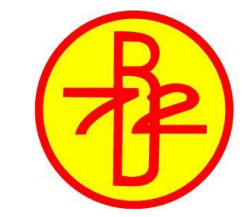 12.desember 2015 i B-72 hallen, Boecksgate 7, Lørenskog. Vegg-i-veggmed Lørenskog Ishall.Start:Hallen åpner kl 11.15, start for alle klasser 12.00. Oppmøte 30 min før påmeldte klasse. Trekning 20 min før start, ved senere oppmøte strykes man fra klassen.Premiering: I 10 års klassen får alle deltakerpremie, i de øvrige klassene er det premiering i henhold til NBTFs reglement.Betaling:Alle som ikke har betalt startkontingent, betaler dette ved registrering på stevnedagen. Det blir kiosksalg under hele stevnet.VELKOMMEN!Påmelding per klasseGutter/jenter 10Gutter/jenter 13Voksenklasse:KlasseStartJenter/gutter 1012.00Jenter/gutter 1312.00Voksenklasse12.00Jonas BergersenB-72Khai Noah LamFokus BTKJalian JooHvam BTKSara KvidalKalbakken FritidssenterPhillip RiiseB-72Christine H. Reine B-72Adrian OlsenB-72Elea WertebackB-72Aslak BjørnerstedtOslo BTKJoakim OrdingB-72Margether Rul GulliksenB-72Tarunya SivakumaranB-72Syver Anker NicolaisenOslo  BTKJona Tan Lam Fokus BTKEirik TranumHvam BTKEmily BullHvam BTKChristian WangB-72Henrik RødlandOslo BTKJesper Gillebo-BomOslo BTKKevin HagnessOslo BTKVetle JohansenOslo BTKMaximillian HertzbergOslo BTKAngelica S. RahnemoonKalbakken FritidssenterAmund B. TøftunB-72Oliver Millehaugen-FigaciB-72Felix JonssonB-72David Ngyen B-72Helen Steen B-72Lillian Frette LitlehamarEtne BTKTerje Nicolaisen Oslo BTKKristian NæssOslo BTKAnders RiiseB-72